PENERAPAN TEKNIK PERNAPASAN BUTEYKO DALAM MENCEGAH KAMBUH ULANG ASMA PADA PENDERITA ASMA BRONKHIAL DI WILAYAH KERJA PUSKESMAS PUTRI AYU KOTA JAMBI TAHUN 2022KARYA TULIS ILMIAH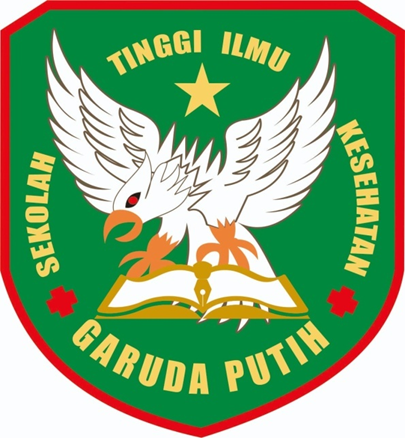 DISUSUN OLEH :ANDINI AZHARI2019.20.1512SEKOLAH TINGGI ILMU KESEHATAN GARUDA PUTIH JAMBIPROGRAM STUDI D – III KEPERAWATANTAHUN 2022PENERAPAN TEKNIK PERNAPASAN BUTEYKO DALAM MENCEGAH KAMBUH ULANG ASMA PADA PENDERITA ASMA BRONKHIAL DI WILAYAH KERJA PUSKESMAS PUTRI AYU KOTA JAMBI TAHUN 2022Karya Tulis Ilmiah ini disusun sebagai salah satu persyaratan untuk menyelesaikan pendidikan D-III Keperawatan DISUSUN OLEH :ANDINI AZHARI2019.20.1512SEKOLAH TINGGI ILMU KESEHATAN GARUDA PUTIH JAMBIPROGRAM STUDI D – III KEPERAWATANTAHUN 2022